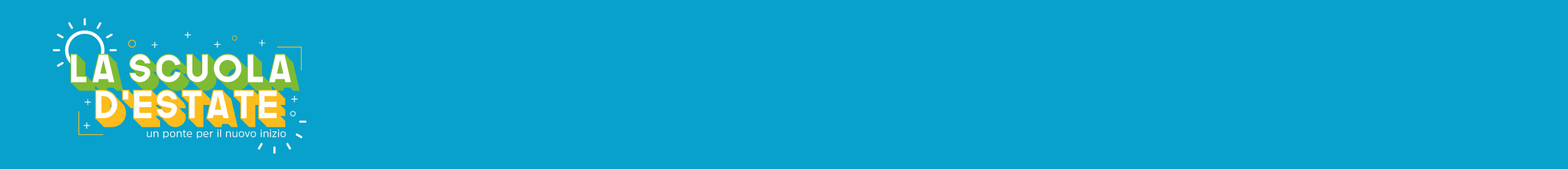                                             ISTITUTO OMNICOMPRENSIVOdi Montesano Sulla Marcellana
Via Regina Margherita  –    84033  Montesano Sulla Marcellana (SA)Tel.0975/861038 fax. 0975/367900 –  E-mail SAIC8AU009@istruzione.it SATN02000X@istruzione.it   . C.F. 92014420654   Alla Dirigente Scolastica                                                            dell’Istituto Omnicomprensivo                                 di MontesanoS/M“Allegato A”DOMANDA DI PARTECIPAZIONE PER LA SELEZIONE DI PERSONALE INTERNO PERattività volte a potenziare l’offerta formativa extracurricolare.Il/La sottoscritto/a				 nato/a___________________________ prov.	il		e residente a ________________________________________ via______________________________________________________prov.______CAP________Tel. cellulare_____________________________ e-mail_________________________________  Cod. Fiscale ____________________________________________________________________CHIEDEdi essere ammesso alla procedura di selezione in qualità di:A tal fine, valendosi delle disposizioni di cui all'art.46 del DPR 28/12/2000 n.445, consapevole delle sanzioni stabilite per le false attestazioni e mendaci dichiarazioni previste dal Codice Penale e dalle Leggi speciali in materia, e preso atto delle tematiche proposte nei percorsi formativi,DICHIARA sotto la personale responsabilità di:essere in possesso della cittadinanza italiana o di uno degli Stati membri dell’Unione europea; godere dei diritti civili e politici;non aver riportato condanne penali e non essere destinatario di provvedimenti che riguardano l’applicazione di misure di prevenzione, di decisioni civili e di provvedimenti amministrativi iscritti nel casellario giudiziale;non essere a conoscenza di essere sottoposto a procedimenti penali;essere in possesso dei requisiti essenziali previsti del presente avviso;aver preso visione dell’Avviso e di approvarne senza riserva ogni contenuto;possedere titoli e competenze specifiche più adeguate a trattare i seguenti percorsi formativi :Tabella 1Come previsto dall’Avviso, allega: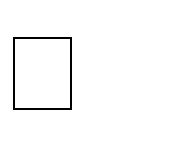 Curriculum Vitae, preferibilmente in formato europeo, con indicati i riferimenti dei titoli valutati di cui                all’allegato 1 -Tabella di autovalutazione.AUTORIZZAL’Istituto Omincomprensivo di Montesano S/M  al trattamento, anche con l’ausilio di mezzi informatici e telematici, dei dati personali forniti dal sottoscritto; prende inoltre atto che, ai sensi del “Codice Privacy”, titolare del trattamento dei dati è l’Istituto sopra citato e che il sottoscritto potrà esercitare, in qualunque momento, tutti i diritti di accesso ai propri dati personali previsti dall’art. 7 del “Codice Privacy” (ivi inclusi, a titolo esemplificativo e non esaustivo, il diritto di ottenere la conferma dell’esistenza degli stessi, conoscerne il contenuto e le finalità e modalità di trattamento, verificarne l’esattezza, richiedere eventuali integrazioni, modifiche e/o la cancellazione, nonché l’opposizione al trattamento degli stessi).Data   	Firma:	 	Docente Scuola Primaria/Secondaria di I – II grado Contratto a Tempo IndeterminatoLettereMatematicaIngleseLaboratorio di dizioneAvviamento alla Radio Web ScolasticaDescrizioneValutazione titoliIndicare il numero di anni/certificazioniTITOLI VALUTABILIAttività di docenza a tempo  indeterminatoPUNTI 3per annoTITOLI VALUTABILICompetenze certificate nella        disciplina di progettoPUNTI 3per titoloTITOLI VALUTABILIEsperienze pregresse di insegnamento (corsi di recupero,           ecc…)PUNTI 2per esperienzaTITOLI VALUTABILIEsperienze pregresse in corsi di dizione PUNTI 2per esperienzaTITOLI VALUTABILIEsperienze pregresse in programmi radiofonici.PUNTI 2Totale Totale 